Projectes d’Innovació Docent-PID, curs 2022-23 Proyectes de Innovación Docente-PID, curso 2022-23 CANVIS EN L'EQUIP DE TREBALL CAMBIOS EN EL EQUIPO DE TRABAJOIDENTIFICACIÓ DEL PROJECTE / IDENTIFICACIÓN DEL PROYECTO *IDENTIFICACIÓ DE LA PERSONA / IDENTIFICACIÓN DE LA PERSONA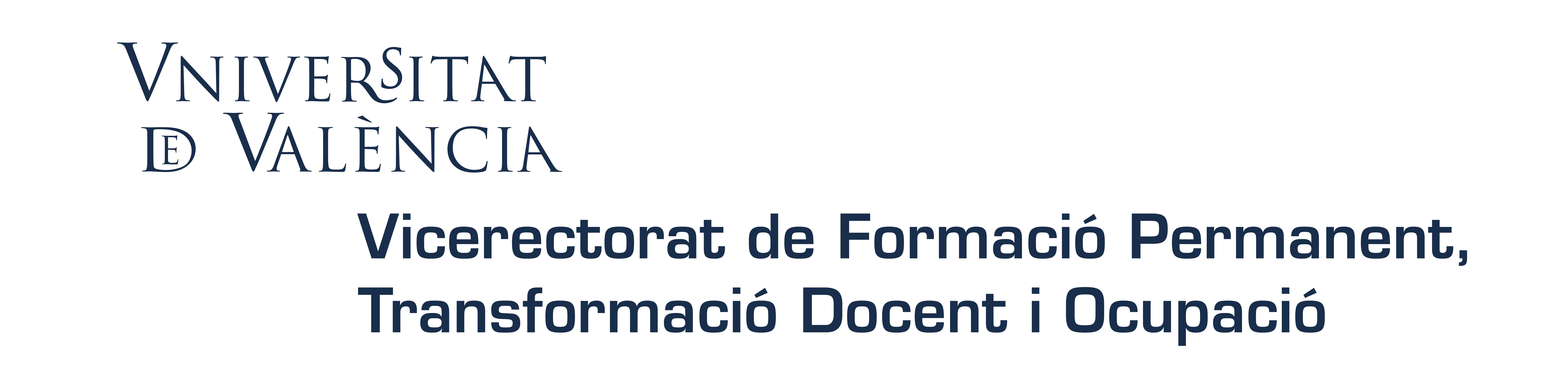 COGNOMS /APELLIDOS: NOM / NOMBRE: DNI: CENTRE / CENTRO: DEPARTAMENT / DEPARTAMENTO: PERSONAL intern-extern/ interno-externo: TELÈFON / TELÉFONO: E-MAIL:* COPIAR i emplenar una IDENTIFICACIÓ per a cada canvi / COPIAR i rellenar una IDENTIFICACIÓN para cada cambioMODALITAT/ MODALIDAD (NOU-RENOVA-CONSOLIDA) CODI DEL PROJECTE / CÓDIGO DEL PROYECTO NOM DEL PROJECTE / NOMBRE DEL PROYECTO COORDINADOR/A DEL PROJECTE / COORDINADOR/A DEL PROYECTO TIPUS DE CANVI / TIPO DE CAMBIO (ALTA-BAIXA / ALTA-BAJA) BREU DESCRIPCIÓ DEL MOTIU / BREVE DESCRIPCIÓN DEL MOTIVO DECLARACIÓ DE VERACITAT DEL RESPONSABLE / DECLARACIÓN DE VERACIDAD DEL RESPONSABLE                  com a coordinador/a del projecte / como coordinador/a del proyecto, declare que les dades especificades són certes / declaro que los datos especificados son ciertos 	En VALÈNCIA,   de	de 202